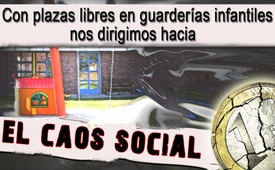 Con plazas libres en guarderías infantiles nos dirigimos hacia el caos social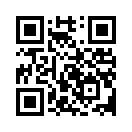 Debido a la exención del pago de tasas en las guarderías infantiles, desde el primer año de vida hay que cuidar a más niños en Berlín. La alienación entre padres e hijos en la primera infancia se sigue vendiendo como una medida educativa valiosa. Sin embargo, los resultados de un estudio de siete años con 1000 niños muestran exactamente lo contrario. ¡Compruébelo usted mismo!Con plazas libres en guarderías infantiles nos dirigimos hacia el caos social
Debido al hecho de que ya no hay que pagar mensualidad en las guarderías infantiles, pronto más niños recibirán atención estatal en Berlín desde el primer año de vida. La coalición gobernante del SPD y la CDU de Berlín estuvieron de acuerdo en esto.

El distanciamiento de los niños de sus padres durante la primera infancia se sigue vendiendo como una valiosa medida de educación.

Sin embargo, la guardería tiene un efecto negativo en las habilidades socio-emocionales de los niños. La mayoría de los niños menores de tres años (entre el 75% y el 95%!) sufren de estrés crónico severo, que tiene efectos negativos graves en el desarrollo del cerebro de los pequeños. 

El así llamado estudio del NICHD, el estudio del National Institute of Child Health and Human Development, fue realizado en los Estados Unidos.

Con el mismo fue investigado el desarrollo de más de 1.000 niños desde el primer mes de vida, a lo largo de mas de siete años.

Este estudio del NICHD ha dejado claro hace años que mientras más tiempo pasaban los niños menores de tres años en una institución, tanto más importantes eran sus muestras de conductas agresivas como discutir, luchar, dañar el mobiliario comnitario, hacerse los chulos, mentir, tiranizar a los demás, cometer maldades, desobedecere o gritar frecuentemente. 

Debido a que tanto la política como los medios de comunicación han ignorado y ocultado durante años los peligros conocidos de una atención externa demasiado temprana, las guarderías gratuitas suponen pues otro factor de desestabilización de las familias y de toda la sociedad. Buenas noches.de ah.Fuentes:http://www.freiewelt.net/interview/krippenbetreuung-sorgt-bei-kindern-fuer-stoerungen-10044174

Dr. med. Dorothea Böhm: Vortrag „Mutter–Kind Beziehung in den ersten Lebensjahren“, Compact Konferenz Leipzig, 23.11.2013Esto también podría interesarle:---Kla.TV – Las otras noticias ... libre – independiente – no censurada ...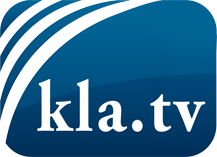 lo que los medios de comunicación no deberían omitir ...poco escuchado – del pueblo para el pueblo ...cada viernes emisiones a las 19:45 horas en www.kla.tv/es¡Vale la pena seguir adelante!Para obtener una suscripción gratuita con noticias mensuales
por correo electrónico, suscríbase a: www.kla.tv/abo-esAviso de seguridad:Lamentablemente, las voces discrepantes siguen siendo censuradas y reprimidas. Mientras no informemos según los intereses e ideologías de la prensa del sistema, debemos esperar siempre que se busquen pretextos para bloquear o perjudicar a Kla.TV.Por lo tanto, ¡conéctese hoy con independencia de Internet!
Haga clic aquí: www.kla.tv/vernetzung&lang=esLicencia:    Licencia Creative Commons con atribución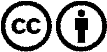 ¡Se desea la distribución y reprocesamiento con atribución! Sin embargo, el material no puede presentarse fuera de contexto.
Con las instituciones financiadas con dinero público está prohibido el uso sin consulta.Las infracciones pueden ser perseguidas.